Below are a few ideas of how we can layout the room for you.If your requirements need anything different then please let us know. We are very happy to do bespoke arrangements to suit whatever your event needs. Please also indicate on your booking form if you require a top table.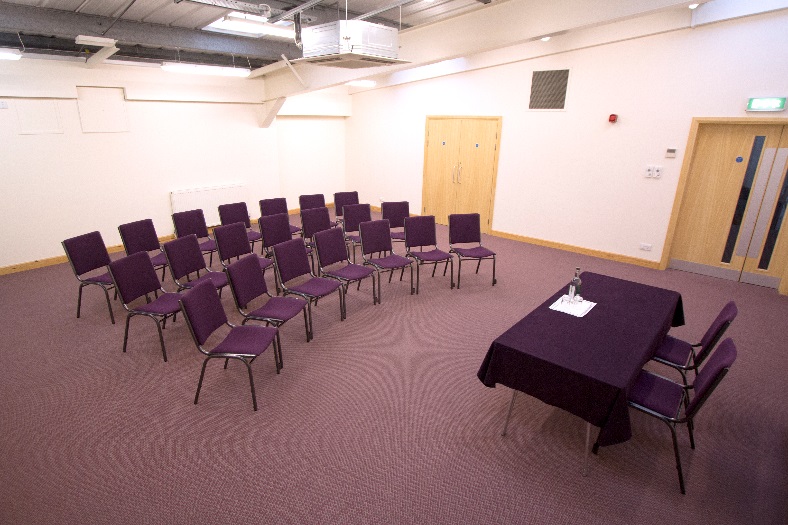 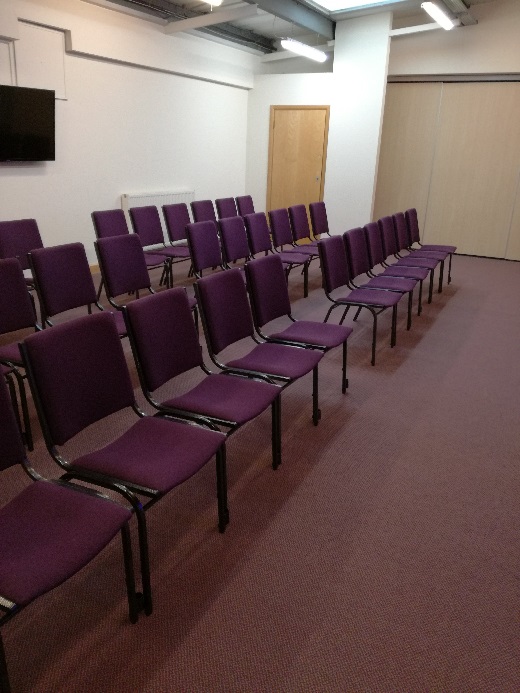 Cinema Style – Straight Rows			   Theatre Style – Curved Rows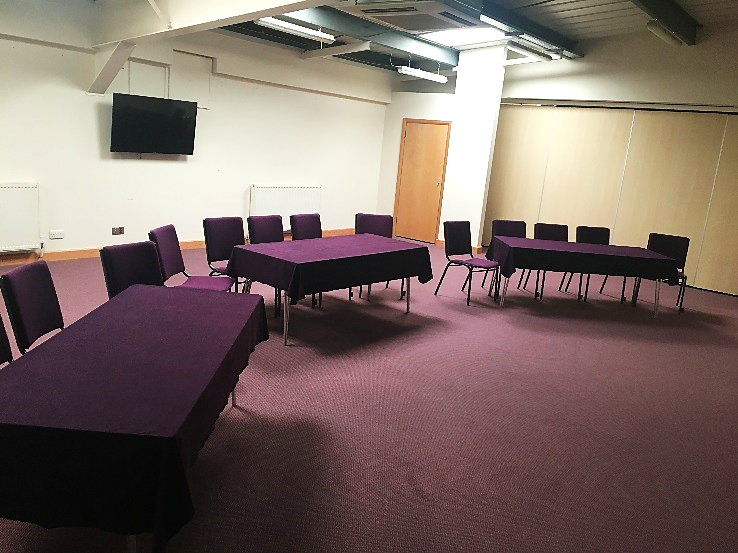 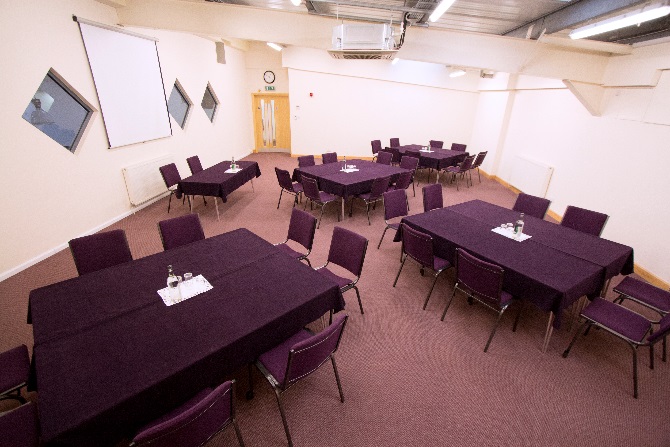 Cabaret Style – Around tables 		Front facing Cabaret – Around tables facing one direction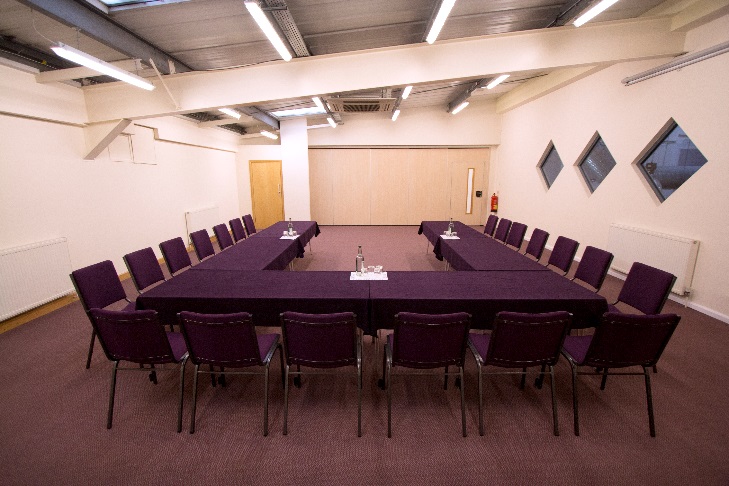 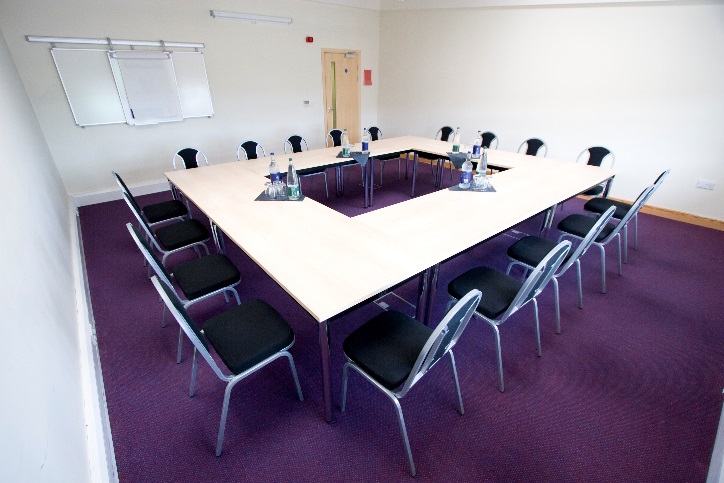 Boardroom – Around a single table	Horseshoe – Can be with or without tables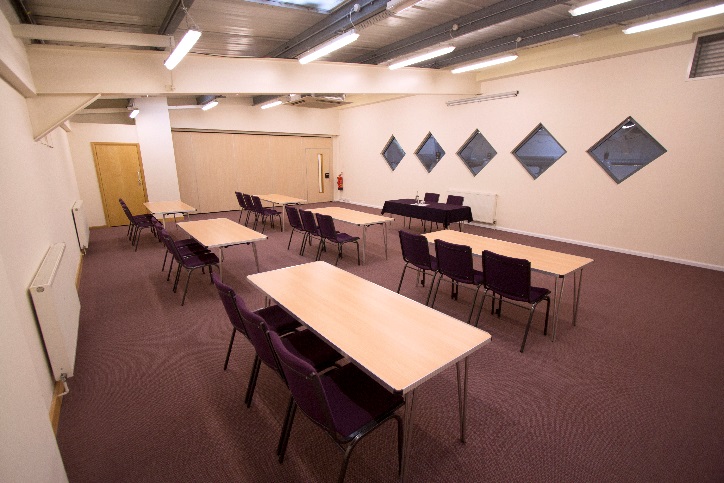 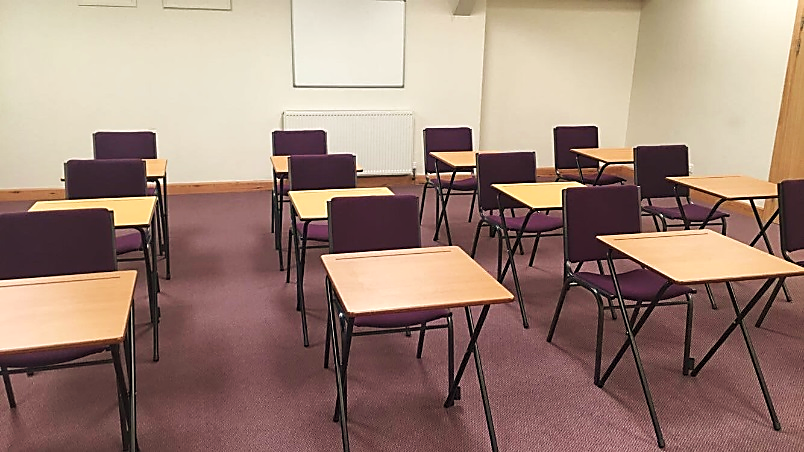 Classroom – Rows of tables			    Exams – Rows of exam desksOr give us a call. The possibilities are endless for bespoke layouts to suit your event.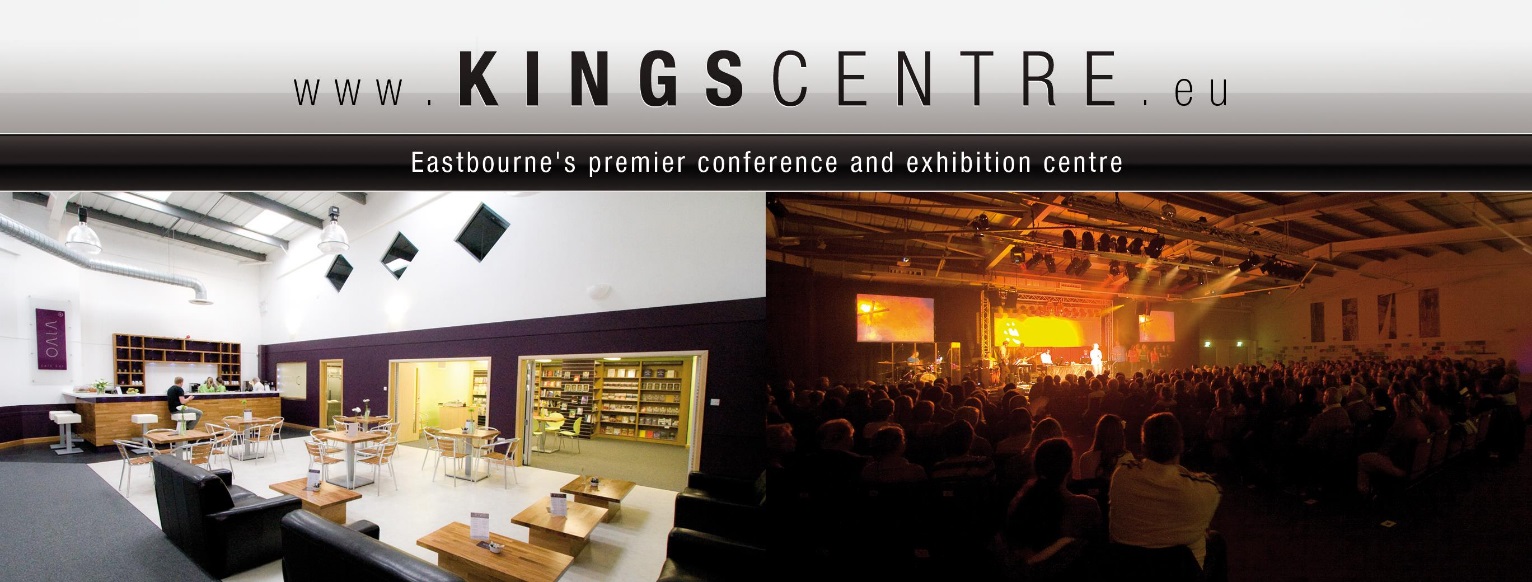 